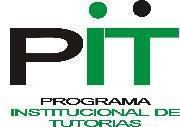  Programa Institucional de Tutoría  Canalización a áreas de formación integral y áreas de apoyo a la acción tutorialSeñale con una X el (las)  área(s) a la(s) que se canaliza:Señale con una X el (los) Motivo(s) de la canalización:_____________________________________________                                                       ______________________________________                                                      Nombre y firma del Coordinador de tutorías                                                                     Nombre y firma de la persona tutora                                                                                      Del Departamento Académico                                                                                                                                                                                                                                                              Nombre del Tutor(a)Nombre del Tutor(a)Ciclo Escolar:Departamento Académico:Departamento Académico:Carrera: Nombre del Tutorado (a):Nombre del Tutorado (a):Nombre del Tutorado (a):No. de control:Celular: Correo:Orientación educativaDesarrollo AcadémicoGestión Tecnológica y vinculaciónAsesoría AcadémicaServicios EscolaresCoordinación de carreraServicios MédicosActividades ExtraescolaresDivisión de estudios profesionalesAsesoría PsicológicaEstrés Desarrollo de habilidades intelectualesProgramas de estudioCambios de carrera Actividades deportivas y culturalesHábitos de estudioMovilidad estudiantil Becas y financiamiento académicoEstilos de aprendizajeBolsa de trabajoAtención estudiantilDificultades económicasInteligencia emocionalAdministración de retículaDescripción de la canalización